БАНКЕТНЫЕ БЛЮДАПоросёнок молочный фаршированный    	                          Цена по запросуМолочный поросенок, фаршированный гречневой кашей, гарнируется свежими овощами и соусом из белых грибовБаранья нога                                                                                                       2500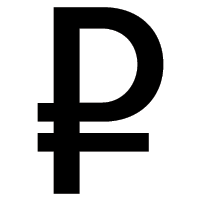 Ножка молодого ягненка, запечённая с овощами в ароматных специяхСтерлядь фаршированная                                                                             2200                             за кгРыба, фаршированная муссом из семги и припущенная  в шампанском     Судак фаршированный			    	                                                       3000Рыба, фаршированная оливками, маслом сливочным, гарнируется овощами, отварными креветками и зеленьюГорбуша фаршированная				                                              2000Рыба, фаршированная оливками, маслом сливочным, гарнируется овощами, отварными креветками и зеленьюЩука фаршированная		                                                    		         1700Рыба, фаршированная оливками, маслом сливочным, гарнируется овощами, отварными креветками и зеленьюКурица  фаршированная    	                                                                        1100Запеченная целиком курица, фаршированная черносливом, гарнируется клюквой и зеленью, подается со сладким соусом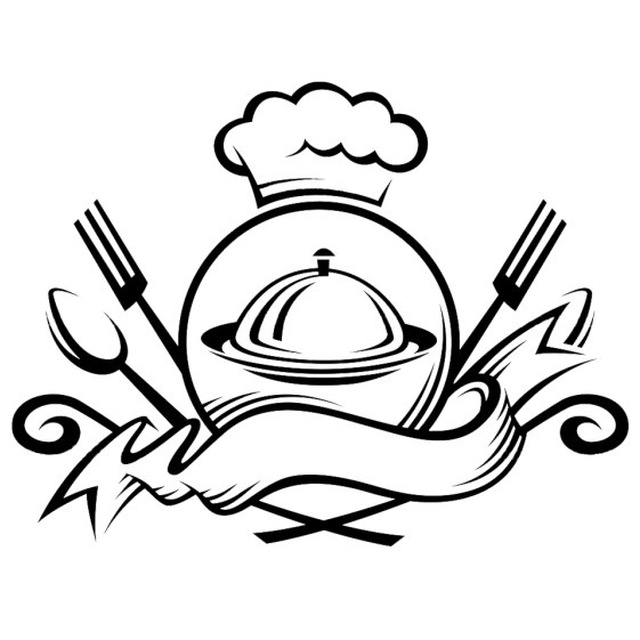 ХОЛОДНЫЕ ЗАКУСКИРыбный развал (200/1шт/10/2020/5гр)                                                           600Тарелка рыбного ассорти из семги слабосоленой, Царь-рыбы подкопченной, балык из белорыбицы и отварных  креветок.Рыбное ассорти                                                                                                2030(гарнируется свежими овощами и зеленью)Рулет из семги со шпинатом                                                                 130 Семга домашнего посола (цена за 100гр)                                           400Царь-рыба (цена за 100гр)                                                                              250Балык (цена за 100гр)                                                                             200Угорь (цена за 100гр)                                                                                        600Креветки(жареные в специях с чесноком) (цена за 50гр)                       300Креветки(отварные в панцире со сливочным маслом) (цена за 50гр) 150Профитроли с муссом из скумбрии холодного копчения (200гр)           240Спон (150гр)                                                                                                         360Большая порция зернистой лососевой икры, гарнируется маслом сливочным и лимоном, в тарталетках. «Башенки» из семги (135гр - 3 шт)                                                                   370Семга с\с, икра лососевая, масло сливочное, хлеб ржаной.Крепы с семгой (150гр)                                                                                      180Кусочки семги слабосоленого посола, завернутые в тонкий ароматный блинчик, с нежнейшим сырным кремом.Бутерброд с красной икрой (35гр)                                                                 100Классика в чистом виде – пшеничный тост, красная зернистая икра, масло сливочное и зелень.Тартар с селедкой и икрой (1шт/45гр)                                                          100Тарталетка с тартаром из филе сельди со свежим огурцом и красной икрой.Рыба в кляре (цена за 1кг)•Пангасиус                                                                                                        1000 •Горбуша                                                                                                           1200•Треска                                                                                                               1300Сельдь с гарниром (100/150/50/50/5гр)                                                       290(на большую компанию)Слабосоленое филе сельди с картофелем - пай, маринованным лучкоми чесночными гренками с зеленью.Сельдь по-русски (280гр)                                                                                  200Филе слабосоленой сельди с картофелем - пай и маринованным лучком.Мясная лавка (200/30/20/5гр)                                                                             350Тарелка мясного ассорти из  домашней буженины, отварного говяжьего языка, сырокопченой колбасы, варено - копченого бекона. Подается с  оливками,  маслинами и хреном.Мясное ассорти                                                                                               3485(гарнируется свежими овощами и зеленью) цена за 100грКолбаса (сырокопченая)                                                                                 120Колбаса (сыровяленая)                                                                                    260Колбаса (сыровяленая премиум)                                                                 280Буженина от шефа                                                                                           190Балык (сырокопченый)                                                                                      160Говяжий язык                                                                                                        240Грудинка                                                                                                              120Шейка (сырокопченая)                                                                                     190Карбонат                                                                                                             135 Вырезка свиная (сыровяленая)                                                                   210Вырезка из говядины (сыровяленая)                                                               260Ростбиф от шефа                                                                                            250(телячья вырезка розовое мясо, запеченное в специях)Бастурма                                                                                                            290Суджук                                                                                                                 230Куриный рулет банкетный с болгарским перцем                                      100Куриный рулет со свининой и черносливом                                                130Пармская ветчина(цена за 50гр)                                                                    320Рулетики из ветчины (200гр)                                                                              210Сырная паста, завернутая в ломтики ветчины.Рулетики из языка с сырным муссом (200гр)                                              310Рулетики из отварного телячьего языка, фаршированные орехами, сырным муссом, зеленью и чесночным соусом.Ассорти русского сала по-домашнему (150/75/30/5гр)                           250Ассорти из трех видов сала. Подается с чесночными гренками и горчицей.Профитроли с печеночным паштетом (150гр - 4 шт)                                 190Профитроли с сырным муссом (150гр - 5 шт)                                             190Закуска «Лаззат» (220гр)                                                                                   210Кольца болгарского перца, фаршированного брынзой с чесноком и зеленью.Cheese-ассорти (160/40/30/20гр)                                                                   360Маасдам, Дор Блю, Сулугуни и сыр ореховый. Подается с виноградом, грецкими орехами и медом.Сырное ассорти                                                                                               1730(гарнируется свежими овощами и зеленью) цена за 100грДор Блю                                                                                                               250Пармезан                                                                                                            250Ореховый                                                                                                            170Маасдам                                                                                                            170Камамбер (120гр)                                                                                             440Брынза                                                                                                                  150Сулугуни                                                                                                              150Голландский                                                                                                       150Сырные мешочки с бакинскими помидорами (570гр - 5шт)                    650Пикантная закуска на большую компанию с сырными мешочками из твороженного сыра с сочными бакинскими помидорами, ароматным маслом и зеленью.Домашние разносолы (300/5гр)                                                                    250 Ассорти из русских разносолов: квашеная капуста, корнишоны, маринованные помидорки черри, чеснок и грибочки.Грибное лукошко (150/30/20/5гр)                                                                    200Ассорти из лесных грибов  с маринованным луком и чесночком.Баклажаны с огоньком (220/30/5гр)                                                                240Пикантные рулетики из обжаренных баклажанов, фаршированные сыром, орехами и чесноком. Гарнируются томатами черри и зеленьюБаклажаны с твороженным сыром (250гр)                                                 280Нежные рулетики из баклажанов обжаренных на гриле с творожным сыром и печеными перцами. Тарелка зелени (100гр)                                                                                       150Микс из петрушки, кинзы, укропа, и зеленого лука.Букет из свежих овощей (230гр)                                                                      240Свежие помидоры, огурцы, болгарский перец и редис. Подаются с соусом на выбор: оливковое масло с травами или сметана.Сиртаки (80гр)                                                                                                     120Маринованные греческие оливки и маслины.САЛАТЫФирменный салат от шеф-повара «Городок» (200гр)                                350Оригинальный салат в авторском исполнении. Очень мясной и очень вкусный!Цезарь с курицей (250гр)                                                                                  250Классический салат из салатных листьев с запеченной курочкой, свежими томатами черри, пшеничными гренками, сыром  пармезан  и пикантной заправкой.  Цезарь с семгой (250гр)                                                                                    290Классический салат из салатных листьев со слабосоленой семгой, свежими томатами черри, пшеничными гренками, сыром  пармезан  и пикантной заправкой.  Цезарь с креветками (250гр)                                                                            300Классический салат из салатных листьев с  креветками, свежими томатами черри, пшеничными гренками, сыром  пармезан  и пикантной заправкой.  Микс-салат с креветками (180гр)                                                                   350Тигровые креветки на подушке из сочного салатного микса, приправленного пикантным соусом, пармезаном и перепелиными яичками.Микс салат с ростбифом (230гр)                                                                   370Розовый ростбиф с помидорами черри, вялеными томатами, кедровыми орешками и сыром пармезаном в оригинальной заправке на ложе из микс салата.Оливье с колбасой(200гр)                                                                                 170Всем известный с детства салат – и соблюдая традиции – докторская вареная колбаса, картошка, морковка, соленый огурчик, яйца и зеленый горошек, под майонезной заправкой.Оливье с курицей(200гр)                                                                                   190Когда хочется что - то поинтереснее, скажите официанту и мы заменим колбасу на курицу.Оливье с телятиной (200гр)                                                                               220Когда хочется что-то поинтереснее, скажите официанту и мы заменим колбасу на телятину.Оливье «по-царски» (200гр)                                                                              240Вариант для гурманов с икрой, лососем и королевскими креветками.Тайны океана (300гр)                                                                                          380Отварные кальмары, слабосоленая семга, креветки, жареный лук, яйцо, заправляется соусом на основе майонеза.  Декорируется зернистой икрой и лимоном.Салат с тунцом в медово - горчичной заправке (210гр)                            230Консервированный тунец с помидорками черри, картофельными дольками и перепелиным яйцом. Подается с пшеничной гренкой. Вдохновение (200гр)                                                                                           250Филе сельди, морковь, соленый огурчик, шампиньоны, перепелиные яйца, грецкий орех и все это во вкуснейшем соусе от нашего шефа. Бриз (180гр)                                                                                                           250Кальмар, жареные грибочки, салатный микс и болгарский перчик в яблочной заправке. Надежда (210гр)                                                                                                  210Запеченное куриное филе, морковка по-корейски и болгарский перчик - под нежным сливочным соусом. Охота на лис (210гр)                                                                                          220Куриная грудка, грибы, обжаренные на растительном масле, c пассированным луком и болгарским перцем. Особый винный уксус придает этому салату неповторимый вкус. Элегант (200гр)                                                                                                    230Нежнейшая куриная грудка в тандеме со  свежим огурчиком и зажаренными до золотистого цвета грибочками с лучком. Сервируется оригинальным соусом и пикантным сыром.Дамский (200гр)                                                                                                 200Запеченое на гриле куриное филе, свежий огурец, чернослив, грецкий орешек, сыр. Заправляется соусом со свежими травами.Сплит (150гр)                                                                                                        190Куриное филе с помидорками, болгарским перцем и пшеничными сухариками. Заправляется соусом на основе майонеза. Королевский (160гр)                                                                                           190Запеченое на гриле куриное филе, спелый авокадо, ананасы консервированные, пикантные креветки и сыр. Заправляется соусом на основе майонеза.Мельник (160гр)                                                                                                   210Куриное филе и телячий язык со свежим огурцом, маслинами, сыром и соусом на основе майонеза.Безумие (180гр)                                                                                                    280Cалат из отварного говяжьего языка, болгарского перчика, свежего огурца в омлетных кружевах. Заправляется соусом из майонеза.Гнездо глухаря (150гр)                                                                                       220Говядина, свежий огурец, перепелиные яйца, сыр и чеснок. Заправляется соусом на основе майонеза.Гурман (200гр)                                                                                                     290Cалат из отварного говяжьего языка, копченой грудинки, жареных шампиньонов, соленого огурчика, соуса на основе майонеза и сыра пармезан. Взять языка (150гр)                                                                                              220Язык телячий в сочетании со  свежим огурцом, перепелиными яйцами, соусе на основе майонеза и сыром.Коррида (150гр)                                                                                                 200Кусочки телятины с жареными шампиньонами, помидорами и сыром, под нежным соусом на основе майонеза.Соблазн (150гр)                                                                                                   190Печень телячья, огурец свежий, жареные шампиньоны с луком, яйца и  зеленый лук. Заправляется соусом на основе майонеза.Пикантный (210гр)                                                                                               230Обжаренные кусочки свинины в сочетании с грибочками, свежими огурчиками и болгарским перцем. Заправляется пикантным соусом на основе майонеза.Чобан салат (150гр)                                                                                            150Огурец, помидор, острый перец, кинза, базилик, оливковое масло в ароматных специях.Греческий (250гр)                                                                                                200Свежие томаты, огурцы, болгарский перчик, маринованные оливки и маслины, красный маринованный лучок, сливочный сыр и традиционная заправка.Аджапсандал (300гр)                                                                                         250Любимый салат восточной кухни: баклажаны, болгарский перец, запечённые в духовке и сохранившие все самое полезное, дополняются помидорами, чесночком, репчатым луком и свежими травами, заправляются ароматным масломГОРЯЧИЕ ЗАКУСКИЖульен «Классика» (150гр)                                                                               180Шампиньоны свежие, обжаренные с репчатым  лучком, запеченные в  сметанном соусе с  сыром Жульен «Столичный» (150гр)                                                                             180Курочка, свежие шампиньоны, обжаренные с  репчатым  лучком, запеченные в  сметанном соусе с  сыромЖульен «Жар-птица» (150гр)                                                                            190Курочка,  с  обжаренным репчатым  лучком, запеченная в  сметанном соусе с  сыромЖульен по-ивановски (150гр)                                                                           240Отварной говяжий язык, с обжаренным репчатым  лучком, запеченный  в  сметанном соусе с  сыромЖульен с кальмаром (150гр)                                                                            190Кальмары отварные, с обжаренным репчатым  лучком, запеченные в  сметанном соусе с  сыромЖульен с семгой (150гр)                                                                                    280Филе семги обжаренное с репчатым  лучком, запеченное в  сметанном соусе с  сыромКрылышки с соусом БлюЧиз (250/50гр)                                                         190 Хрустящие пикантные куриные крылья, подаются с соусом БлюЧиз.Фаршированные шампиньоны (210гр)                                                           250Шляпки грибов шампиньонов фаршированные болгарским перцем, луком и сыром сулугуни.Запечённые баклажаны  с  соусом песто (200/30гр)                                 280Запечённые в духовке баклажаны и помидоры с сыром моцарелла и  пармезан. Дополняется ароматным соусом песто.Долма из листьев винограда (270гр)                                                              250Блюдо из виноградных листьев и фарша из свинины и говядины. Подается со сливочно - чесночным соусом.ОСНОВНЫЕ БЛЮДАРыбный «сверток» с грибами (300гр)                                                    260Филе трески  с картофелем, запеченное в фольге с овощами, грибами и сыром в сливочном соусе.Белая рыба «Фантазия» (330гр)                                                                        330Филе судака, запеченное с баклажаном, помидором, яйцом, чесноком и  сыром, под соусом «Тар-Тар».Сибас с овощами (350гр)                                                                                 490Филе сибаса, запеченное с перцем, картофелем, под соусом песто.Треска с томатами и грибами (250гр)                                                            280Филе трески  с  помидорами и грибами, в сливках и под шапкой из сыра.Семга в медовом соусе (135/30/5гр)                                                             650Стейк из свежей семги, запечённый в пикантном медовом маринаде.Мясо по-французски на новый  лад (250гр)                                                 260Свинина, запеченная с картофелем и цукини под сырной корочкой.Медальоны из свинины в сливочно-грибном соусе (180/150/3гр)           330Кусочки свиной вырезки обжаренные на гриле. Подаются с картофельным пюре в сливочно - грибном соусе.Свинина «По-Бургерски» (200/150/50/30/30гр)                                             370Большая порция сочных свиных стейков с картофелем и овощами, подается с нашим фирменным томатным соусом.Свинина с ветчиной и грибами (220гр)                                                          250Сочная отбивная с грибами и ветчиной в пикантном соусом от нашего шефа.Свинина в кисло - сладком соусе (270гр)                                                     300Свинина в пряном кисло - сладком маринаде с болгарским перцем, пармезаном и салатными листьями. «Маэстро» (180/150/30/3гр)                                                                              300Стейк из свинины в медовом маринаде, шампиньонами и помидорками черри. Подается с картофельным пюре.Медальоны из телячьей вырезки (180/150/3гр)                                            380Медальоны из телячья вырезки и обжаренные шампиньоны с лучком. Подается с картофельным пюре.Телятина на грибной подушке (200гр)                                                            360Сочная отбивная из телятины, обжаренная на растительном масле. Подается на шипящей сковородке на ложе из грибов, запеченных в сметанном соусе с сыром.Телятина в кисло - сладком соусе (270гр)                                                     450Телятина в пряном кисло - сладком маринаде с болгарским перцем, пармезаном и салатными листьями.Курица с сюрпризом (230/120гр)                                                                    270Куриные окорочка с нежнейшей начинкой из грибов и сливочного сыра. Подается с жареными на гриле овощами.Индейка с беконом (200гр)                                                                               250Нежная отбивная из индейки, бекона и овощей, запеченная под сыром.Каре ягненка (145/170/10/30/15гр)                                                                  450Сочное  каре ягненка, запечённого на гриле. Подается с печеными овощами.Казань (300гр)                                                                                                      380Жаркое из ножки барашка, тушеное с черносливом. Гарнируется дольками хрустящего картофеля.ГРИЛЬСтейк из курицы (200гр)                                                                                    220Свинина на кости (200гр)                                                                                  270Стейк из семги на ложе из микс-салата (145/40/20гр)                              650(подается с соусом Наршараб)                                           Лангустины с зеленью и чесноком  (200/30/5гр)                                         600ГАРНИРКартофель запеченный (250гр)                                                                       120Картофель, запеченный под майонезом с приправами и сыром.Картофель фри (150гр)                                                                                     120Предлагаем выбрать классический картофель фри брусочками, либо картофель «по - деревенски» - картофельные дольки в пикантных специях. Картофель отварной (150гр)                                                                            120Отварной картофель, подается с топленым  сливочным маслом и зеленьюДеревенский картофель (250гр)                                                                     120Свежая молодая картошечка,  запечённая  в специях и розмарине с чесноком.Овощи  гриль (200гр)                                                                                          220Обжаренные на гриле помидоры, баклажаны, цукини, болгарский перчик, шампиньоны и красный лук.Рататуй (250гр)                                                                                                    220Овощное блюдо из баклажанов, кабачков и болгарского перца, приготовленное оригинальным способом с добавлением прованских трав.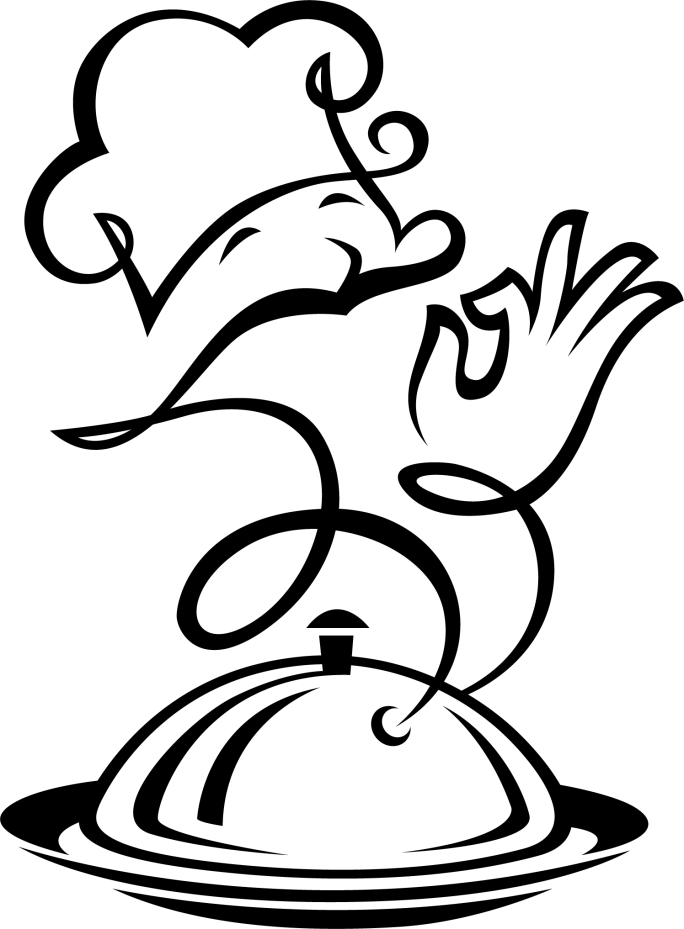 БЛЮДА НА САДЖЕПодаются с запеченными на гриле свежими овощами и сервируются тонким лавашем  Малая порция - 1300гр                                                      Большая порция - 1900грКурица Малая порция - 850                                                                    Большая порция -  1000Индейка Малая порция - 1300                                                    Большая порция - 1700Семга Малая порция 2200                                                      Большая порция - 2900Свинина Малая порция -  1100                                                   Большая порция - 1500Телятина Малая порция -  1600                                                   Большая порция - 2400Баранина Малая порция -  1600                                                   Большая порция - 2400Ассорти (свинина, телятина, индейка) Малая порция -  1500                                                   Большая порция - 1900Ассорти на открытом огне (свинина, семга) 2500гр                    2800ШАШЛЫКНаши шашлыки и Люля подаются с маринованным луком на тонком лавашеСвинина  Шашлык из свинины (вырезка) 200/30/20гр	                                               290Шашлык из свинины (шейка) 200/30/20гр                                                     260Шашлык из свинины на кости 200/30/20гр	                                               290Ребрышки свиные 200/30/20гр             	                                                        270Люля Кебаб из свинины 200/30/20гр		                                               280БаранинаШашлык  из баранины на кости  200/30/20гр	                                      400Шашлык из баранины (мякоть) 200/30/20гр	                                               400Люля Кебаб из баранины 200/30/20гр      	                                               400ТелятинаШашлык из телятины (вырезка) 200/30/20гр 	                                               400КурицаШашлык из филе бедра 200/30/20гр      	                                               200Шашлык из куриных крыльев 200/30/20гр	                                               180Куриное филе в беконе 200/30/20гр       	                                               230ИндейкаШашлык из филе бедра индейки 200/30/20гр  	                                      330РыбаШашлык из семги 200/30/20гр             	                                                        650ОвощиШашлык овощной 200/30/20гр     	                                                                 220(баклажан, перец, помидор, шампиньон) Ассорти«Восток – Запад» (1000гр)                      	                                                      1800Ассорти из различного вида мяса: свинина шея, Люля из баранины, Люля из свинины, баранина на кости, курица филе с беконом.    Рыбное искушение (720/50гр)   	                                                               2100Семга, левинге из семги, креветки, Люля Кебаб из картошки с соусом Наршараб.     СОУСЫ(50гр)Шашлычный(собственного производства)                                                       70Ореховый к шашлыку	                                                                                      70Сметана / Хрен / Горчица                                                                                   70Сметанный (с чесноком и травами)                                                                 70Кетчуп / Аджика огненная   	                                                                             70Соус Наршараб / Ткемали (красный)	                                                        100Майонез                  	                                                                                               70ХЛЕБНЫЕ ИЗДЕЛИЯХлеб (ржаной/пшеничный порционный) (1шт)                                                 3Хлебная корзина (6шт/50гр)                                                                             120Корзинка со свежим домашним хлебом. Подается с ароматным сливочным маслом.Горячая лепешка (1шт)                                                                                        80Свежая домашняя пшеничная лепешка. Лаваш (1шт)                                                                                                           35ДЕСЕРТЫФруктовый сад(300/800гр)                                                                                600Фруктовое ассорти из винограда, яблок, груши, киви и апельсина. Лимон с сахаром или солью(100гр)                                                                  60Чизкейк малиновый/Чизкейк «Нью-Йорк» (100/50/30/20/10гр)                  190Подается со свежими ягодами, взбитыми сливками и топингом. Штрудель яблочный (110/50/20гр)                                                                   200Национальное австрийское блюдо – рулет из тонкого теста с яблочной начинкой. Подается с шариком ванильного мороженого, свежими ягодами и топингом.Торт «Тирамису» (120/30/30гр)                                                                          240Шоколадный бисквитный и нежный крем на основе сыра маскарпоне.Многослойный фруктовый десерт (350гр)                                                   190Ассорти из свежих фруктов, переложенные мороженым с взбитыми сливками и десертной вишней. Фруктовый коктейль (230гр)                                                                              130Ассорти из свежих и консервированных фруктов, подается в стеклянном фужере со взбитыми сливками, джемом и мятой. Сорбет - киви (200гр)                                                                                         120Мусс из киви с лимонным и апельсиновым соком, гарнируется шариком из мороженого и веточкой мяты.МОРОЖЕНОЕБинди (150/50/30гр)                                                                                             190Ассорти из шариков различного мороженого с топингом и взбитыми сливками.Испанка (100/30/30/20гр)                                                                                  150Клубничное мороженое с топингом, взбитыми сливками и десертной вишней. Орехово–шоколадное (100/30/30/30гр)                                                                          150Шоколадное мороженое со взбитыми сливками, шоколадным топингом и орехами.Пломбир с шоколадными крошками/с орехами/с сиропом (100/20)    100